就業金卡核發情形(統計至111/9/30，共核發6,004人次)資料來源：內政部移民署外國專業人才聯合審查平臺整體核發情形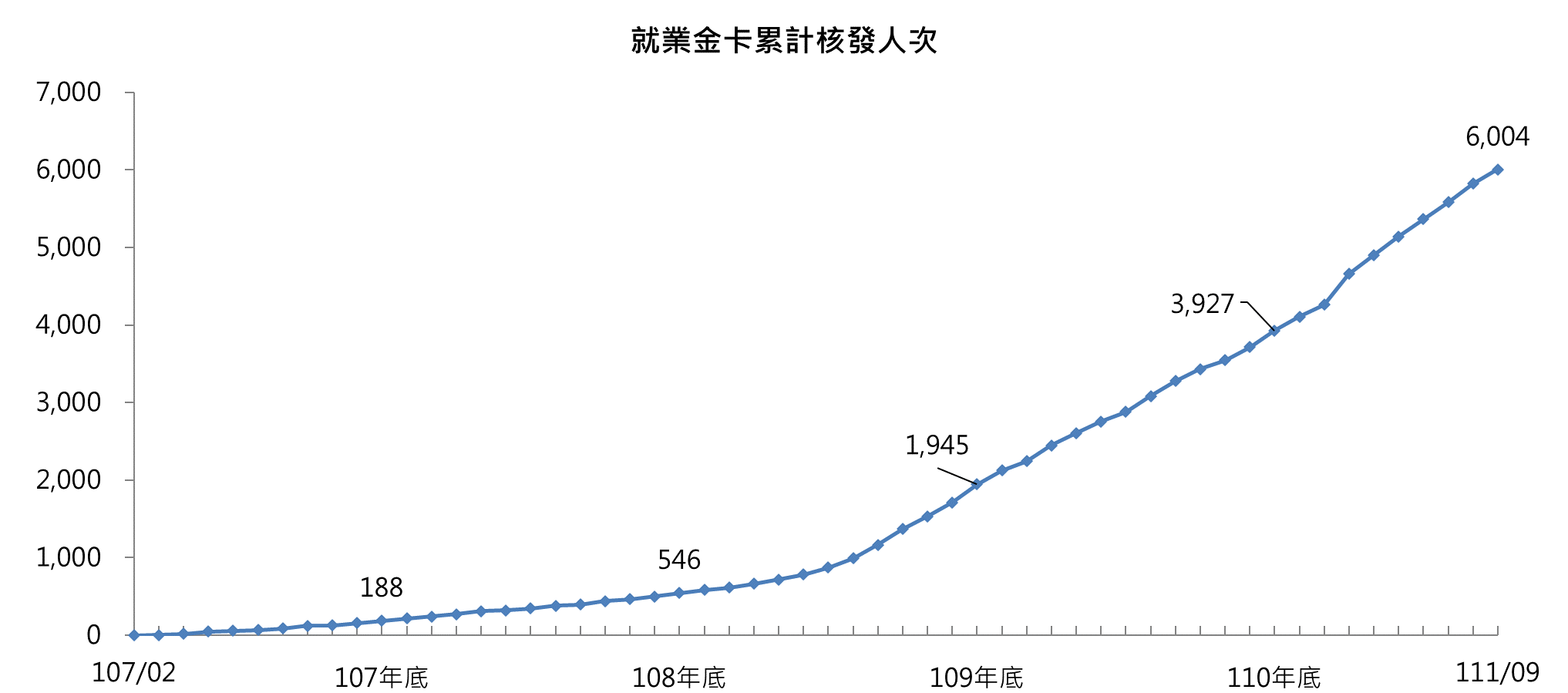 歷年核卡人次按領域分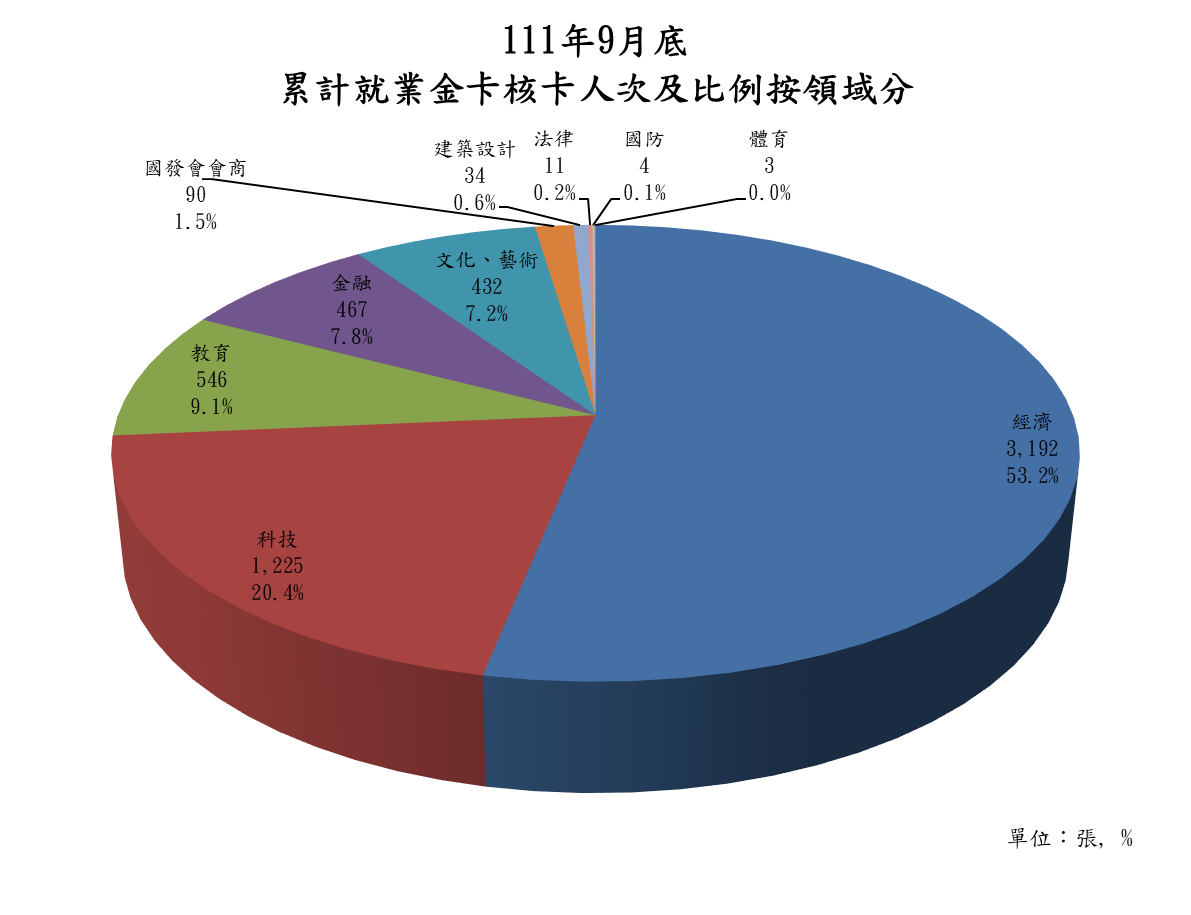 按國別分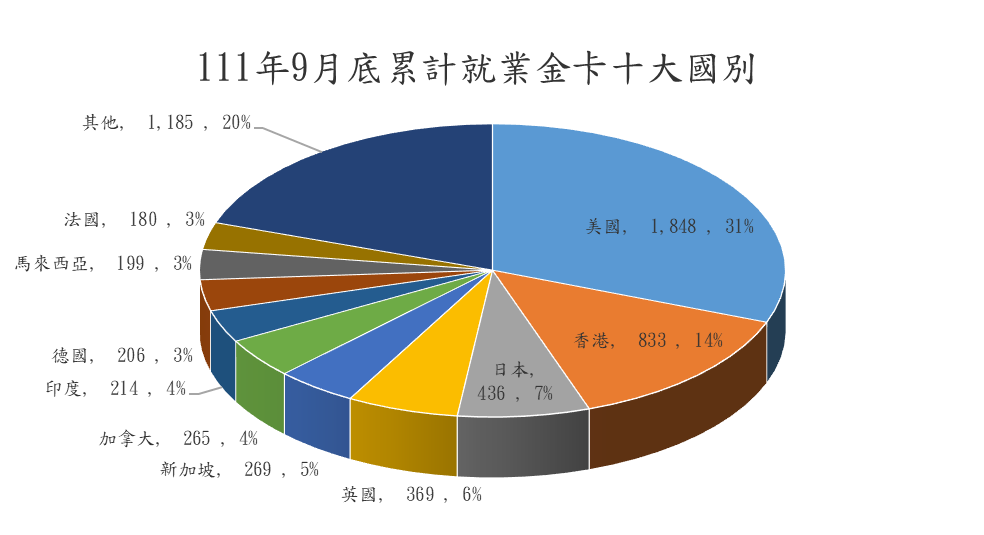 有效就業金卡統計  (統計日期：111/9/30，有效許可為5,361人次)資料來源：內政部移民署外國專業人才聯合審查平臺按領域分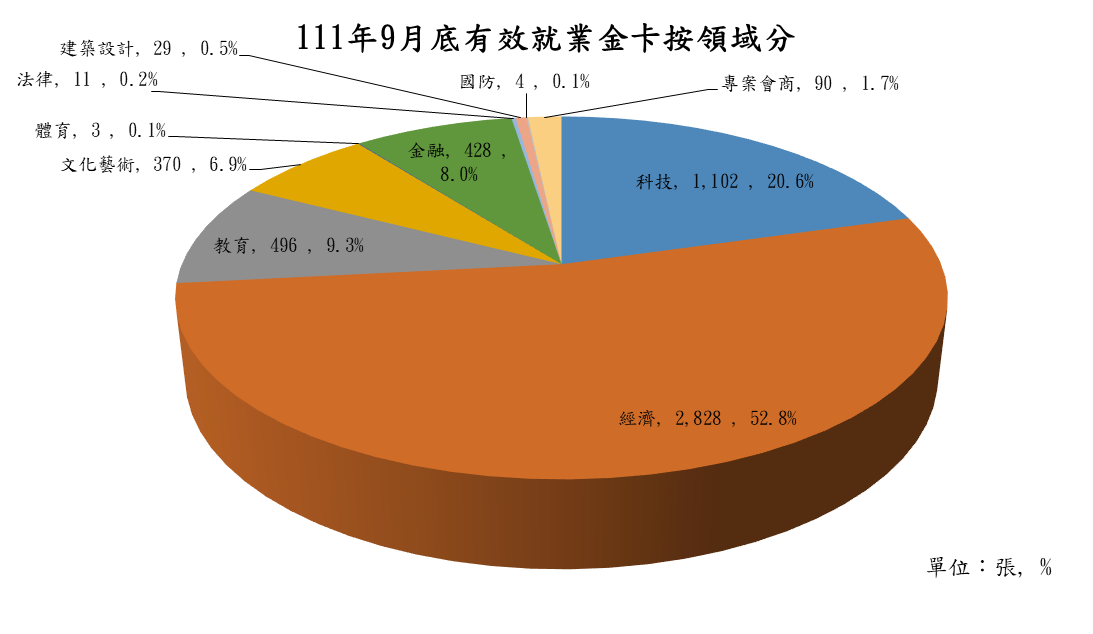 按國別分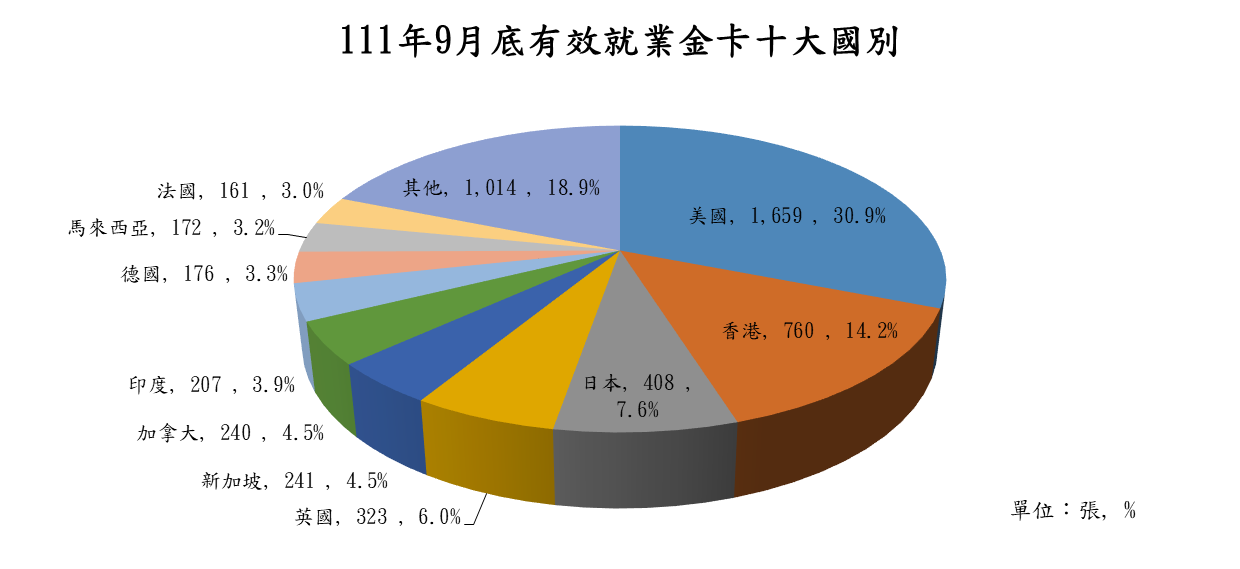 